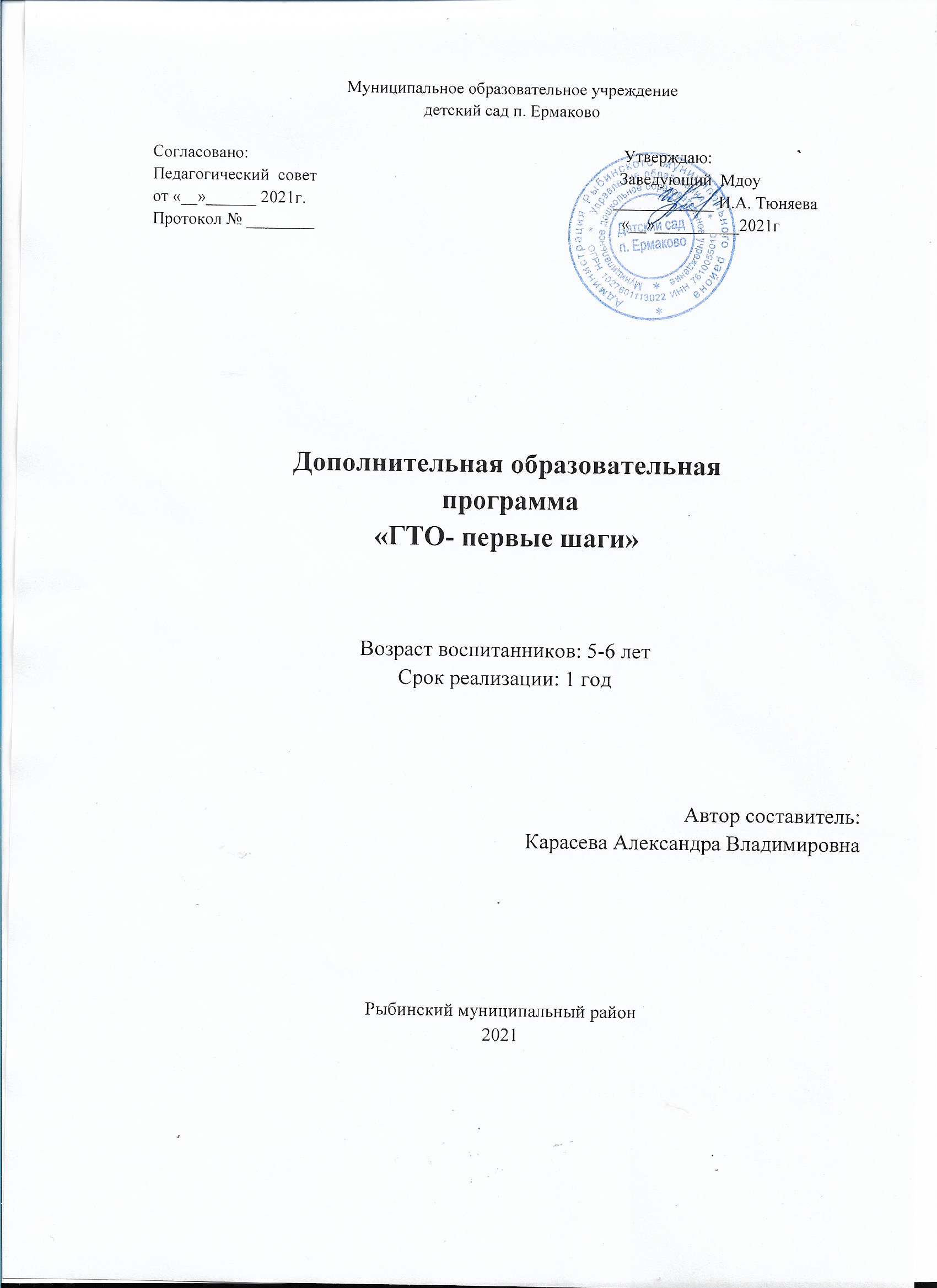 Содержание:Аннотация ……………………………………………………………………3Целевой разделПояснительная записка……………………………………………...3Цели и задачи реализации программы……………………………..3 Принципы реализации содержания программы…………………...4Формы реализации программы……………………………………..5Планируемые результаты освоения программы…………………..6Содержательный разделХарактеристика особенностей детей старшего дошкольного возраста……………………………………………………………….6Диагностика…………………………………………………………..7Содержание образовательной деятельности……………………….8Организационный разделУчебно-тематический план…………………………………………20Материально – техническое оснащение Программы……………..20Методические материалы…………………………………………...20Список литературы………………………………………………………………..22Аннотация: дополнительная образовательная программа «ГТО: первые шаги» направлена на подготовку детей старшего дошкольного возраста к сдаче нормативов ГТО первой ступени. Программа включает в себя комплекс игровых физических упражнений, подвижных игр, цель которых – развитие психофизических качеств детей: сила, гибкость, быстрота, ловкость.Целевой разделПояснительная запискаФизическое развитие дошкольников является неотъемлемой частью образовательной деятельности в детском саду.По Указу Президента РФ с марта 2014г. в России получил развитие Всероссийский физкультурно-спортивный комплекс «Готов к труду и обороне». Познакомившись с данным Указом, мы пришли к выводу, что основные положения данного документа соответствуют целевым ориентирам ФГОС ДО по направлению «физическое развитие», которое включает в себя приобретение опыта в двигательной деятельности, связанной с выполнением упражнений, направленных на развитие таких физических качеств, как координация, гибкость, равновесие, формирование представлений о некоторых видах спорта. ФГОС ДО ставит перед педагогами дошкольных учреждений задачу: формировать у дошкольников устойчивый интерес к играм с элементами спорта, спортивным упражнениям, желание использовать их в самостоятельной деятельности. Для решения поставленной задачи нами была разработана дополнительная образовательная программа «ГТО: первые шаги», которая направлена на приобщение детей к здоровому и активному образу жизни через физкультурно-оздоровительную работу.1.2. Цели и задачи реализации Рабочей программыЦель программы:Создание условий для подготовки детей к сдаче нормативов ГТО первой ступени.Задачи программы:Формировать представление детей о ГТО;Развивать у детей силу, выносливость, гибкость, быстроту, координацию движений;Воспитывать положительное отношение и интерес у детей к занятиям физической культурой и спортом.1.3. Принципы реализации содержания программы В основе составления программы лежат дидактические принципы и ведущие положения дошкольной педагогики, психологии, теории и методики физического воспитания и развития построения образовательного процесса.Принцип систематичности – суть принципа раскрывается в чередовании нагрузки и отдыха.Принцип индивидуальности – предполагает учет индивидуальных особенностей каждого ребенка.Принцип развивающей направленности – при обучении движениям учитывается «зона ближайшего развития», т.е. предлагаемые упражнения направлены не на имеющийся в данный момент у детей уровень умений и навыков, а опережает его.Принцип воспитывающей направленности – в процессе которого решаются воспитательные задачи (воспитание настойчивости, смелости, выдержки, нравственно-волевых качеств).Принцип оздоровительной направленности – специфический принцип физического воспитания – предполагает укрепление здоровья средствами физических упражнений, физические нагрузки должны быть адекватны возрасту и уровню физического развития и здоровья детей, сочетать двигательную активность с общедоступными закаливающими процедурами, включая в комплексы физических упражнений элементы дыхательной гимнастики.Принцип сознательности – основополагающий принцип обучения движениям. Он направлен на понимание детьми сути производимого ими того или иного движения.Принцип наглядности - заключается в создании у ребенка при помощи различных органов чувств представления о движении.Принцип доступности – предусматривает обучение с учетом возрастных, половых особенностей и индивидуальных различий, уровня их физической подготовленности. Одним из основных различий, уровня их является преемственность и постепенность усложнения физических упражнений. Каждое новое движение следует предлагать после достаточно прочного усвоения сходного с ним, но более простого. Обучение надо вести в несколько замедленном действии.1.4. Формы работы по реализации задач программыВ процессе реализации Программы используются следующие формы организации и проведения занятий:–занятие-соревнование (способствуют развитию самоанализа и саморегулирования);–занятие-игра (учит работать в команде);Структура занятия:Вводная часть.Цель: Подготовка детей к выполнению предстоящей нагрузки.Разные виды ходьбы и бега, комплекс ОРУ (4-5 мин).Основная часть.Подвижные игры и упражнения, эстафеты на развитие физических качеств, творческие задания (15-20 мин.)Заключительная часть.Цель: Приведения организма ребёнка в относительно спокойное состояние при сохранении бодрого настроения.Малоподвижная игра, упражнение на дыхание (3-5 мин.).1.5. Планируемые результаты освоения программыПланируемым результатом освоения Программы является достижение ребенком уровня, соответствующего требованиям Комплекса ГТО I ступени:ребенок будет результативно, уверенно и точно выполнять необходимые физические упражнения;ребенок будет в двигательной деятельности успешно проявлять быстроту, ловкость, выносливость, силу, гибкость;ребенок будет постоянно проявлять самоконтроль и самооценку;ребенок будет стремиться к лучшему результату, четко осознавать зависимость между качеством выполнения упражнения и его результатом;ребенок будет стремиться к физическому совершенствованию, самостоятельному удовлетворению потребности в двигательной активности за счет имеющегося двигательного опыта. II. Содержательный раздел2.1. Характеристики особенностей детей старшего (6-7 лет) дошкольного возраста.В старшем дошкольном возрасте происходят большие изменения в физическом, познавательном, эмоциональном и социально-личностном развитии старших дошкольников, формируется готовность к предстоящему школьному обучению.Движения детей отличаются достаточной координированностъю и точностью. Дети хорошо различают направление движения, скорость, смену темпа и ритма. Возросла возможность пространственной ориентировки, заметно увеличились проявления волевых усилий при выполнении отдельных упражнений, стремление добиться хорошего результата. У детей вырабатывается эстетическое отношение к движениям, они начинают воспринимать красоту и гармонию движений. У старших дошкольников хорошо развиты крупные мышцы туловища и конечностей, но мелкие мышцы, особенно кистей рук, все еще слабы.  Проявляются личные интересы мальчиков и девочек в выборе физических упражнений и подвижных игр.2.2. ДиагностикаДиагностика проводится согласно нормативам ГТО первой ступени.2.3. Содержание образовательной деятельностиIII. Организационный раздел3.1. Учебно – тематический план.Учебный план программы охватывает детей старшего дошкольного возраста (6-7 лет) и реализуется через специально организованные занятия, которые проводятся 1 раз в неделю с 15 сентября по май месяц.Возраст: 6- 7 летКоличество занятий в неделю: 1Количество занятий в месяц: 4Количество занятий в год: 34Распределение учебных часов по блокам:Диагностика – 4 часаПрыжки – 6 часовБыстрота – 5 часовШкола мяча – 5 часовГибкость – 5 часовСила – 5 часовБлок физкультурно-спортивных мероприятий – соревнование между группами – 3 часаБлок физкультурно-спортивных мероприятий – совместное занятие с родителями «Ловкая пара» - 1 час3.2. Материально-техническое обеспечение программы– физкультурный зал;– спортивное оборудование (степ-платформы, гимнастический мат, гимнастические скамейки, навесные мишени);– спортивный инвентарь (детские эспандеры, гимнастические палки, скакалки, обручи, дуги, мешочки с песком, канат, конусы для разметки, гимнастические коврики, фитболы, резиновые мячи, массажные мячи);– атрибуты (ленты, флажки, султанчики, маски, шапочки);– техника (музыкальный центр, компьютер и мультимедийный проектор).3.3. Обеспеченность методическими материалами– конспекты занятий;– картотеки игр: русских народных, хороводных, малоподвижных, подвижных, эстафет;– картотека упражнений: на релаксацию, на развитие физических качеств и др.;– схемы выполнения упражнений;– подборка музыкальных произведений;- электронные презентации;– материалы консультаций для родителей.Список литературы:1. Вавилова Е.Н. Развивайте у дошкольников ловкость, силу, выносливость - М. «Просвещение», 1981.2. Глазырина Л.Д. Физическая культура – дошкольникам - М. «Владос», 2001.3. Методические рекомендации по организации проведения испытаний (тестов), входящих во Всероссийский физкультурно-спортивный комплекс «Готов к труду и обороне» (ГТО)», одобренные на заседании Координационной комиссии Министерства спорта Российской Федерации по введению и реализации Всероссийского физкультурно-спортивного комплекса «Готов к труду и обороне» (ГТО)» протоколом № 1 от 23.07.20144. Муравьёв В.А., Назарова Н.Н. Воспитание физических качеств детей дошкольного и школьного возраста - М. «Айрис пресс», 2004.5. Постановление Правительства Российской Федерации от 11 июня 2014 г. № 540 г. Москва «Об утверждении Положения о Всероссийском физкультурно-спортивном комплексе «Готов к труду и обороне» (ГТО)»6. Распоряжение Правительства Российской Федерации от 30.06.2014 № 1165-р «О внедрении Всероссийского физкультурно-спортивного комплекса «Готов к труду и обороне» (ГТО)»7. Тарасова Т.А. Контроль физического состояния детей дошкольного возраста: Методические рекомендации для руководителей и педагогов ДОУ - М. ТЦ Сфера, 2005.8. Утробина К.К. Занимательная физкультура для дошкольников - М. «Гном и Д», 2003.9. Филиппова С.О., Волосникова Т.В. Олимпийское образование дошкольников - Санкт-Петербург. «Детство-пресс», 2007.10. Шебеко В.Н. Вариативные физкультурные занятия в детском саду - М. «Издательство института психотерапии», 2003.МесяцБлокСодержаниеКоличество часовСентябрьДиагностика1. Челночный бег 3х10;2. Прыжок в длину с места 
толчком двумя ногами;3. Сгибание и разгибание рук 
в упоре лежа на полу;4.  Наклон вперед из положения стоя, с прямыми ногами на полу;5.  Метание теннисного мяча в цель.2 часаОктябрьПрыжкиИгровые упражнения:«Оттолкнись и прыгни»;«Поменяй ноги»;«Вперёд прыгай, назад шагай»;Прыжки через обруч, как через скакалку.П/и «Удочка».1 часОктябрьБыстротаИгровые упражнения:1. «Падающая палка»;2. Бег уступами;3. «Мяч в игре»;4. «Встречный бег»;5. «Кто быстрее?».Оздоровительно-развивающая игра (ОРИ) «Непослушные кольца».1 часОктябрьШкола мячаУпражнения "Школы мяча":1. Броски мяча в пол и ловля его;2. Прокатывание мяча вокруг себя, в полном приседе;3. Метание теннисного мяча в корзину (расстояние 2-2,5м);4. П/и «Сбей кеглю»;5. П/и «Береги мяч»:1 часОктябрьГибкостьУпражнения стретчинга1. «Качалочка»;2. «Маленький мостик»;3. «Паровозик»4. «Змея»;5. «Морская звезда»;Игровой самомассаж.1 часНоябрьСилаКруговая тренировка:1. Отжимания из упора лёжа;2. Удержание угла на гимнастической стенке из виса;3. Прыжки через степы;4. Ходьба в приседе;5. Бег со сменой скорости;6. Ходьба с сохранением равновесия.Игровое задание «Не опоздай».1 часНоябрьПрыжки1. Бег прыжками с одной ноги на другую;2. Прыжки на одной ноге, группой, удерживая друг друга за плечо;3. «Юла»;4. «Ящерица»;5. Прыжки через скакалку.ОРИ «Густой туман».Упражнение на релаксацию1 часНоябрьБыстрота1.П/и «Успей поймать»;2.П/и «Бабочки и стрекозы»;3.П/и «Коршун и наседка»;4.П/и «Бери скорее»;5.Игровое упражнение «Кто быстрее»;6.Игра «Сом» (для увеличения жизненной ёмкости лёгких)1 часНоябрьШкола мяча1. Метание мяча вдаль из разных исходных положений.2. Перебрасывание двух мячей одновременно в паре;3. «Вышибалы»;4. «Мяч на сторону противника»;5. ОРИ «Звонкие мячи».Игра малой подвижности «Спрячь руки!».1 часДекабрьГибкостьУпражнения1. Наклоны вперед из положения стоя (сидя), не сгибая ног;2. маховые движения ногами (вперед, назад, в стороны) с максимальной амплитудой;Стретчинг3. «Крокодил»4. «Гусеница»5. П/и«Спортивные    догонялки с приседаниями»;1 часДекабрьСилаИгровые упражнения1. «Тачка» (ходьба на руках, ноги держит партнер (5 м);2. «Отжимания»3. П/и «Горячая картошка»,4. П/и «Замри»,5. П/и «Поменяйся местами»1 часДекабрьПрыжки1. Бег прыжками с одной ноги на другую;2. Прыжки на одной ноге, группой, удерживая друг друга за плечо;3. «Юла»;4. «Ящерица»;5. Прыжки через скакалку;6. Эстафета «Кенгуру».Упражнение на релаксацию1 часДекабрьБыстротаИгра «Иголка-нитка», «Чьё звено скорее соберётся».1. «Встречный бег»;2. «Кто быстрее»;3. «Составь слово»;4. П/и «Канатоходец»,5. Гимнастика для стоп.1 часЯнварьШкола мяча1. Броски мяча вверх и ловля его, сделав при этом поворот на месте на 360°;2. П/и «Кто дальше бросит»;3. П/и «Метко в цель»;4.П/и «Попади в мяч»,5. П/и «Снайперы», «Подвижная цель»Двигательная релаксация1 часЯнварьГибкостьУпражнения стретчинга1. «Качалочка»;2. «Маленький мостик»;3. «Паровозик»4. «Змея»;5. «Морская звезда»;Упражнение на релаксацию.1 часЯнварьСила1. Перетягивание соперника (в пределах 1 м) за одноимённые руки2. Эстафета в упоре лёжа3. «Стенка на стенку»;4. Отобрать палку у соперника, поворачивая её в одну или другую сторону.5. П/и «Дракон, поймай свой хвост»ЯнварьПрыжки1. Прыжки со скакалкой в паре;2. Прыжки с продвижением вперёд ноги врозь-ноги скрестно, руки вверх-вниз;3. Впрыгивание на препятствие;4. Прыжки на батуте;5. П/и «Ловишка на одной ноге».Упражнение на дыхание, массаж ног.1 часФевральБыстротаУпражнения1. «Конники – спортсмены»;2. «Через кочки и пенечки»;3. П/и «Гуси – лебеди»;4.П/и «Пустое место»;5. Эстафета «Команда быстроногих»;6. Игра «Изобрази спортсмена» (творческое задание).1 часФевральШкола мяча1. Метание мяча вдаль из разных исходных положений.2. Перебрасывание двух мячей одновременно в паре;3. «Вышибалы»;4. «Мяч на сторону противника»;5. «Охотники и утки».Игра малой подвижности «Спрячь руки!».1 часФевральГибкость1. Акробатические упражнения «Складной ножик», полушпагат;2. «Азбука телодвижений»;3. Балансировка на набивном мяче;4. «Достань предмет» (стоя на скамейке, наклониться с прямыми ногами вниз и достать игрушку, сидящую на полу);5. П/и «Сделай фигуру».Игра с парашютом.ФевральСила1. Метание набивного мяча вдаль из-за головы и бег за ним;2. Приседание (кол-во раз за 20 сек.);3. Армреслинг;4. П/и «Сильный бросок».5. Самомассаж.1 часМартПрыжки1. Прыжки со скакалкой в паре;2. Прыжки с продвижением вперёд ноги врозь-ноги скрестно, руки вверх-вниз;3. Впрыгивание на препятствие;4. Прыжки на батуте;5. П/и «Ловишка на одной ноге».6.Упражнение на дыхание, массаж ног.1 часМартБыстрота1. «Не задень верёвку»;2. «Лови, убегай»;3. Эстафета по-пластунски;4. Эстафета «Перемени предмет»;5. П/и «Фигура вдвоём».Игра малой подвижности «Круг-кружочек».1 часМартШкола мяча1. Метание мяча в движущуюся цель правой и левой рукой.
2.Бросание мяча друг другу через сетку.
3. П/и «Волейбол с воздушными шарами».
4. П/и «Не упусти шарик».5. П/и «Попади в цель».6. Упражнение на релаксацию.1 часМартГибкость1. Акробатические упражнения «Складной ножик», полушпагат;2. «Азбука телодвижений»;3. Балансировка на набивном мяче;4. «Достань предмет» (стоя на скамейке, наклониться с прямыми ногами вниз и достать игрушку, сидящую на полу);5. П/и «Сделай фигуру».Игра с парашютом.1 часАпрельСилаКруговая тренировка:1. Отжимания из упора лёжа;2. Удержание угла на гимнастической стенке из виса;3. Ползание по скамейке на животе (спине), подтягиваясь руками;4. Ходьба в приседе;5. Ходьба с сохранением равновесия.6. Игровое задание «Не опоздай».1 часАпрельПрыжки1. Бег прыжками с одной ноги на другую;2. Прыжки на одной ноге, в паре, удерживая друг друга за плечо;3. «Кто дальше прыгнет»;4. «Ящерица»;5. Эстафета «Длинный прыжок»;6. Упражнение на релаксацию1 часАпрельБлок физкультурно-спортивных мероприятий – соревнование между группамиЭстафеты с использованием степовИгра «Изобрази спортсмена».П/и «Успей выбежать».ИМП «Щука»..1 часАпрельБлок физкультурно-спортивных мероприятий – совместное занятие с родителями «Ловкая пара»Упражнения в парах:1. «Тачка»;2. «Попади мячом в корзину»;3. «Бревно»;4. «Допрыгни до ладошки»;5. «Прыжки парой через скакалку».П/и по желанию детей.«Разноцветный салют»1 часМайБлок физкультурно-спортивных мероприятий – соревнование между группамиЭстафеты:1. «Нарисуй солнышко»;2. «Мяч капитану»;3. С двумя набивными мячами;4. С двумя кеглями;5. Эстафета на хопах;6. «Посадка и уборка овощей»;7. Игра «Изобрази спортсмена».П/и «Успей выбежать».ИМП «Щука».2 часаМайДиагностикаТестирование:1. Челночный бег 3х102. Прыжок в длину с места 
толчком двумя ногами3. Сгибание и разгибание рук 
в упоре лежа на полу4. Наклон вперед из положения стоя 
с прямыми ногами на полу5. Метание теннисного мяча в цель 2 часаМай